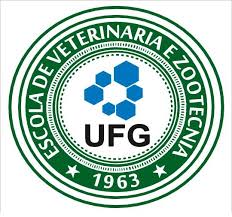 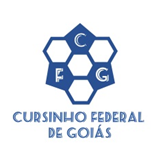 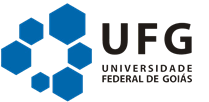 UNIVERSIDADE FEDERAL DE GOIÁS (UFG)INSTITUTO DE QUÍMICA (IQ)CENTRO DE AULAS VETERINÁRIA E ZOOTECNIA (EVZ)NORMATIVA DO CFG/IQ/EVZ/UFG-EDITAL N°001/2019 CFG/IQ/EVZ/UFGO Cursinho Federal de Goiás, no uso das atribuições que lhe são conferidas pela normativa vigente (UFG), torna-se pública a realização do processo seletivo para o preenchimento de 20 vagas para PROFESSORES  no ano letivo de 2019 de acordo com as normas estabelecidas neste Edital.DATAS DAS INSCRIÇÕES; Dentre os dias 07 e 12  de janeiro de 2019, estará sendo disponibilizado o Link do formulário de inscrição para o preenchimento.Os Estudantes interessados em ministrar aulas no Cursinho Federal de Goiás - UFG  devem saber e aceitar que:O projeto de Exensão Cursinho Federal de Goias é um projeto TOTALMENTE VOLUNTARIO.As aulas serão ministradas uma vez por semana pelos professores selecionados.Certificado de participação total de 160h.Probabilidade de pontos extras para Mestrado, Doutorado e Pós.Experiências em sala de aula, crescimento profissional e pessoal. Os candidatos deverão ser Estudantes do Ensino superior e deverão estar cursando no minimo o 4° periodo do curso de ingresso. O Cursinho Federal de Goiás é uma ação de extensão, ensino e cultura do Instituto de Química da UFG.Horario das Aulas 19h as 21 horas e cinquenta minutos.1. Só Poderão se candidatar a uma vaga:a) Estudantes de instituição de nivel superior que estejam cursando no minimo o 4°;b) Estudantes de Graduação, Mestrado, Doutorado, Pós e formados também podem se candidatar;c)  Estudantes de  Licenciatura e Bacharelado.d) Não há restrições de curso.2. Cabe o Estudante saber que haverá 3 etapas:a) Inscrições (preenchimento do formulario eletronico);b) Prova objetiva com 10 questoes;c) Seleção.3. As inscrições só poderão ser feitas através do preenchimento do formulário de inscrição ELETRONICO via Link .4. O Estudante deverá estar ciente que após o preenchimento do formulario de inscrição deverá comparecer ao local de prova no horario e data prevista do cronograma. Serão  10 questões objetivas, exeto para a prova de lingua estrangeira que será discursiva. Os conteudos cobrados serão as bases do  Enem e Ensino Médio. O Estudante deverá estar munido no dia da prova com: RG, CANETA PRETA OU AZUL.5. A seleção será feita após os candidatos cumprirem todas as etapas prevista no edital.6. O estudante selecionado poderá efetuar seu cadastro  trazendo toda adocumentação exigida pela coordenação na data prevista do cronograma. 7. É de inteira responsabilidade do candidato acompanhar a publicação detodos os atos, editais e comunicados referentes a este processo seletivo na página da UFG.7. A atual coordenadora, Valéria Cristina Ferreira de Almeida, tem,para todos os fins e, de acordo com a necessidade, autoridade para revogar ouinviabilizar o processo seletivo em questão a qualquer momento e sem avisoprévio.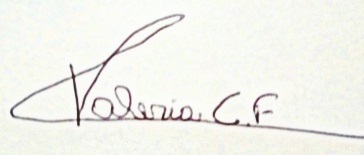                                      _______________________________Valéria Cristina Ferreira de AlmeidaCoordenadora GeralCFG